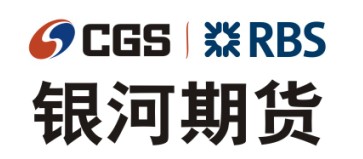 锌铅：周一沪锌铅低开高走，沪锌小幅收涨，持仓量明显增加。宏观方面，意大利公投修宪被否，总理伦齐宣布辞职，风险落地但对市场冲击有限；3个月shibor连涨32个交易日，本周9350亿逆回购到期，资金面仍显紧张。现货市场，今日上海市场0#锌主流成交价22400-22600元/吨，对沪锌1701合约升水20-70元/吨，炼厂惜售，中间商正常出货，虽部分进口锌进入市场增多，但市场货源不多，现货升水坚挺，下游按需采购，市场成交一般。行业方面来看，嘉能可12月1日业务简报内容继续被市场消化，削减计划接近完成及资本结构重新定位，且表态维持适当的时机复产；从计划产量来看，明年锌矿产量119万吨，市场锌矿供应缺口仍将维持，给予锌铅价格支撑。盘面上来看，沪锌铅分别下探2.2万、2万关口获得支撑，跌势有放缓可能，或延续震荡构筑短期底部，逢低多单介入。（仅供参考）镍: 周一镍市交投活跃，镍价大幅反弹。镍市上面，由于合约换月，今日金川镍自上周五的升250元调整至贴水100元，俄镍贴水扩大300元至贴水350元，下游询价为主，实际成交弱。产业方面消息，菲律宾将于12月15日宣布矿山审查结果，据悉约有3/4的金属矿山难以达到政府审计标准，除非其作出改进，否则有20家矿山面临暂停风险。整体来看，镍价目前仍然受到基本面主导，由于上游供应问题仍然未得到解决，镍价将继续受到支撑。(免责声明：期货市场风险莫测，交易务请谨慎从事，操作建议仅供参考)铜：周一铜市低开高走，铜价再次突破5日均线。铜市上面，今日国内现货贴水均值维持贴40元不变，报贴80元-平水，下游此前备货已经开展，故未对盘面高启产生追涨冲动，整体成交呈现周一特征，活跃度主要在贸易商间流转。CFTC基金持仓数据显示，截至上周二，基金净多持仓较前一周增加7049张至53361张，其中基金多头持仓增加2978张至121067张，基金空头持仓减少4071张至67706张。远超历史同期的基金净多持仓水平仍为铜市的潜在利空因素。整体来看，铜市基本面较此前确实有所变强，但并不支持铜价走出牛市行情，因此我们对铜价反弹的持续性表示怀疑，并提示追高风险。(免责声明：期货市场风险莫测，交易务请谨慎从事，操作建议仅供参考)铝：周一沪铝再度下行，沪铝1701收于13405元/吨，持仓量大增3.3万手至75万手。行业方面，美国铝业公司（Alcoa）周一表示，其正在评估上周旗下位于澳大利亚波特兰的冶炼厂断电事故所带来的影响，断电事故导致公司被迫关闭了两个电解槽的生产，该企业每年大约产铝30万吨；乌鲁木齐铁路局2016年12月“点到点”快速货物列车申请中的铝锭发运计划，专列预期在75列左右，发运量预计为20.25万吨，加上零星发运量，预期12月份新疆铝产品火车运输量在24-28万吨之间，火车运铝依然存在较大瓶颈，疆内积压的铝产品库存也将增大。现货市场，上海成交集中13900-13920元/吨，对当月贴水20元/吨至升水20元/吨，冶炼厂年底清库存进程持续，铝锭社会库存增加万吨以上，持货商积极出货换现，期铝下行低位震荡，市场看跌情绪浓厚，中间商选择暂时观望，下游按刚需采购。供需双方呈现拉锯。现货恐难以避免向贴水趋势发展。上海有色网最新数据显示，12月5日全国五地社会铝库存合计29.7万吨，较上周四增加0.9万吨，库存进一步回升，基本面恶化对于铝价继续施压，整个市场看空氛围浓郁。盘面上来看，沪铝上方均线承压，或继续震荡偏弱，沪铝1702或向下考验1.3万重要支撑。（仅供参考）豆类日评：今日连豆类表现偏强，并带动美盘电子盘反弹。从美盘来看，市场基本面的变化不大，美豆类在连续反弹后迎来回调行情，另外美原油大涨提振了油脂走强令油粕走势分化严重。从近期市场的供需环境来看，美豆出口仍处于较旺盛的阶段中，但市场有观点认为中国的进口订单不久将转向南美；南美产区之前的干燥天气担忧上周也得到缓解。美盘近几个交易日连续回调，期价回踩确认1030一线支撑，我认为短暂回调并不会影响季节性反弹的步伐。美豆出口旺盛期将持续至明年1月末，且南美产区天气存在较大的不确定性，行情目前仍处在季节性震荡反弹的通道中。未来关注重点仍是美豆出口需求以及南美产区的天气变化，近期波动区间上移至1030-1100美分。国内方面，连盘豆一维持上周五夜盘的涨势，油粕探低点反弹。东北地区大豆现货价格继续上涨，黑龙江东部局部价格上调40元/吨，龙江西部4.0清粮收购价格普遍上调至3700元/吨左右。现货市场受到近期期货价格的上涨带动，市场看涨气氛高涨，不过现货市场价格上行空间预期较为有限，一方面临近年底市场卖压增加，另一方面产地运力吃紧，大豆购销迟滞局面难以缓解，且东北豆外运附加过高运费销区市场接受程度有限，短期现货或维持碎步攀升态势。豆粕现货报价基本稳定，局地油厂预售报价稳中有跌，下跌幅度10-20元/吨。12月中下旬，随着大豆集中大量到港，油厂的压榨量持续增加，豆粕库存将会稳步回升，供应偏紧的状态将得到缓解，豆粕现货价格或许出现回调。但短期运输压力依然存在。短期还将受到油脂走强及禽流感因素影响，但春节前基本面支撑仍较强。操作上：豆一已高于仓单成本区，继续上行的空间不宜过分看待；豆粕仍维持逢回调滚动做多思路。（仅供参考）铁矿：周一铁矿主力合约价格高位波动，i1705成交放量，尾盘增仓收于622.5。宏观方面，中央经济工作会议前瞻：稳健不变改革不停；中国10月规模以上工业企业利润总额6161亿元，同比增9.8%，前值7.7%，连续8个月正增长；1-10月全国规模以上工业企业实现利润总额52567.7亿元，同比增长8.6%，增速比1-9月加快0.2个百分点；今年约5.5万亿资金进楼市，明年三四线城市或好转。行业方面，按照国务院部署，国务院两个调查组已分赴河北和江苏，就钢铁行业去产能工作中个别企业存在的顶风违法违规行为展开调查；从河北省发改委获悉，1-10月份，全省压减炼铁产能1589万吨、炼钢产能1405万吨，分别占今年国家下达任务的152.9%和171.3%；退出煤矿54处、产能1400万吨，分别占今年国家下达任务的108%和107%，提前超额完成国家下达的年度目标任务。现货方面，国产矿主产区部分市场价格平稳。目前迁安66%干基含税现金出厂670-680元/吨；枣庄65%湿基不含税现汇出厂610元/吨；莱芜64%干基含税承兑出厂667元/吨；北票66%湿基税前现汇出厂435-445元/吨。进口矿方面，进口矿现货市场报价上涨。青岛港61.5%pb粉主流报价在645-650元/吨；唐山港61.5%pb粉635元/吨左右。上周港存小幅下降，钢厂铁矿库存继续回升，港口高品矿供应仍偏紧，主力合约目前贴水较高，预计短期矿价或维持高位波动。（仅供参考）油脂：周一国内油脂震荡偏强，尾盘小幅回落。豆油1705小幅增仓，收跌0.11%，报7184元/吨；棕油1705小幅减仓，收涨0.31%，报6370元/吨；菜油1705小幅增仓，收涨0.21%，报7698元/吨。现货方面，四级豆油报价基本持稳，张家港报7130元/吨；港口24度棕油报价全面持稳，黄埔港报6690元/吨；四级菜油报价基本持稳，张家港基差报价OI701+150。外盘方面，CBOT豆类偏强震荡，本周六凌晨1点，USDA12月供需报告将公布，预计调整幅度较小。南美方面，巴西最大的大豆生产州马托格罗索预计12月下半月将开始收割大豆，阿根廷目前播种进度已达46%，天气情况较为正常。BMD毛棕油期货减仓上行，受产量下滑预期支撑。对八位种植商、交易商和分析师的调查结果显示，11月马棕油产量料环比下滑2.8%至163万吨，创7月以来单月最低水准，也是连续第二个月下滑；出口料环比下滑9.8%，至129万吨，印度废钞事件对马棕油出口带来负面影响，有预计称三个月内将恢复正常；马库存料环比增加7.4%，至169万吨。库存的环比增幅或将创6月以来最大，但仍处于六年同期的最低值。MPOB将于下周二发布官方数据，重点关注。整体上，短期油脂偏强的基本面并未改变，不过南美大豆生长情况较好、国内进口大豆12月到港量或超过900万吨，均令高位风险加剧。油脂要摆脱当前盘整态势，仍需更多题材刺激，关注后期大豆到港及棕油减产情况，建议短线谨慎操作或观望。钢材：周一螺纹钢期货主力合约价格继续拉涨，rb1705成交放量，尾盘增仓收于3332。宏观方面，中央经济工作会议前瞻：稳健不变改革不停；中国10月规模以上工业企业利润总额6161亿元，同比增9.8%，前值7.7%，连续8个月正增长；1-10月全国规模以上工业企业实现利润总额52567.7亿元，同比增长8.6%，增速比1-9月加快0.2个百分点；今年约5.5万亿资金进楼市，明年三四线城市或好转。行业方面，按照国务院部署，国务院两个调查组已分赴河北和江苏，就钢铁行业去产能工作中个别企业存在的顶风违法违规行为展开调查；从河北省发改委获悉，1-10月份，全省压减炼铁产能1589万吨、炼钢产能1405万吨，分别占今年国家下达任务的152.9%和171.3%；退出煤矿54处、产能1400万吨，分别占今年国家下达任务的108%和107%，提前超额完成国家下达的年度目标任务。现货方面，建材市场主导地区价格上涨。北京地区大螺主流报价2970元/吨左右，涨20；唐山三级抗震主3000元/吨左右，涨80；上海地区主流报价在3150-3170元/吨，涨180；热卷方面，上海5.5-11.75*1500*C规格热轧板卷主流价格3580元/吨左右，涨50；天津5.5-11.75*1500*C规格热轧板卷主流价格3500-3520元/吨，涨200。坯料方面，唐山普方坯价格涨30至2730元/吨。目前国务院调查组赴河北、江苏查处去产能违法违规行为，主要是河北未批先建边批边建钢铁项目，以及江苏新沂小钢厂生产销售“地条钢”等顶风违法违规、严重干扰正常生产经营秩序问题，目前已有钢厂停产,中频炉或全停配合，对市场形成提振，预计钢价或维持震荡偏强走势。（仅供参考）焦煤焦炭：JM1701合约减仓21618收于1588.5元/吨；J1701合约减仓23114收于2199.5元/吨。宏观方面，央行周一进行1000亿元7天期逆回购、600亿元14天期逆回购、150亿元28天逆回购。当日公开市场有1950亿逆回购到期，因此当日净回笼200亿。Shibor利率连续第13个交易日全线上涨。隔夜shibor涨0.90个基点报2.2980%，3个月Shibor涨0.87个基点报3.0113%，连涨28个交易日，创2010年12月底以来的最长连涨周期。中国10月规模以上工业企业利润总额6161亿元，同比增9.8%，增速比9月加快2.1个百分点，连续8个月正增长。行业方面，本周唐山地区在统164座高炉中有40座检修（含停产），检修高炉容积合计24520³，较上周增加3010m³；本周影响产量约42.15万吨，产能利用率84.07%，较上周降低0.1%；唐山启动重污染天气黄色预警Ⅲ级响应；全国45个主要港口矿石库存11073万吨较上周降62，其中澳矿5810降39，巴西矿2509降13，贸易矿3335降110；国务院调查组将严查钢煤去产能违规；力拓调高中国买家铁矿石长协价格；巴西对中国高碳钢丝绳作出反倾销肯定性初裁；全球第二大铁矿石出口商力拓于24日表示，今年的资本开支预算将低于35亿美元，较此前预期下调至少13%，但维持2017年和2018年每年50亿-55亿美元预算规模不变。现货方面：自22日起，山西焦煤集团上调公路煤价，上调幅度为60-140元/吨；平煤焦炭21日起普涨160元/吨，准一级出厂价2160-2170元/吨；天津港准一级冶金焦价格维持在2250-2300元/吨。近期受中频炉关停产预期炒作，螺纹及原料价格大幅上涨，钢厂利润回升，减产压力减少，煤焦近月及现货有望继续坚挺。（仅供参考）LLDPE：今日塑料期货高开高走，开于9590，收于9930，成交量增91206至63.5万手，持仓量增25352至30.7万手。现货方面，今日PE市场价格部分略高，部分线性和个别低压小涨50-100元/吨，华北和华东个别高压略高50元/吨。线性期货高开大幅上扬，加之部分石化调涨价格，市场交投得到提振，商家随行试探高报，但幅度有限。下游需求跟进缓慢，成交走量一般。华北地区LLDPE价格在9400-9600元/吨，华东地区LLDPE价格在9550-9900元/吨，华南地区LLDPE价格在10050-10350元/吨。盘面看，目前均线系统缠绕，MACD绿柱变短，即将形成金叉，近期预计延续强势。【仅供参考】PP：今日PP期货高开高走，开于8540，收于8875，成交量增10.1完后至46.5万手，持仓量增47132至41.3万手。现货方面，今日国内PP市场价格小幅上涨。石化出厂价维持平稳，对市场的成本支撑有所增强。期货盘面强势上涨，对市场心态产生较强的提振。贸易商心态好转，顺势高报，观察下游工厂反应；下游工厂根据生产情况随用随拿，市场成交以刚需为主。今日华北市场拉丝主流价格在8500-8750元/吨，华东市场拉丝主流价格在8600-8850元/吨，华南市场拉丝主流价格在8700-8850元/吨。盘面看，目前均线系统呈偏多排列，MACD形成金叉，近期预计延续上行走势。【仅供参考】甲醇：今日甲醇维持强势，多个合约封涨停，MA1705开盘2572，收于2660，增仓9.16万手。本周现货市场大幅上调：西北本周指导价2260-2280↑240，较上周实际出厂↑160-180，关中2450↑200；山西临汾2330-2380↑30，晋城2370-2400↑40；河北石家庄及周边2400-2450↑50，文安、唐山新价未出；山东南部2600-2620↑100，临沂不含税2570↑50，淄博东营送到2650-2670↑180；港口报价大幅追高，太仓2680-2700↑150-170，12-1月纸货2640-2660↑100，广东成交2630↑100。主产区受烯烃采购增加支撑，本周大幅上调，同时期货涨停带动市场报价抬高；河北、山西等地继续因环保政策限产，河北传统下游不同程度限产，间接提振山东地区传统下游。上周沿海库存下降幅度减缓，但可流通货源维持紧张状态，现货价格坚挺。东南亚前期检修装置恢复，预估12月进口量开始增加。中线受新建烯烃需求和旺季需求支撑，预计MA1705维持偏强走势。（仅供参考）棉花：周一郑棉期货合约价格震动走势，主力合约低开后低位震荡，早盘价格震荡走高，尾盘价格下调，持仓减1.1万手至41.2万手。郑棉仓单量681张（+14），有效仓单量1965张（+70）。12月5日国内棉花指数CC Index3128B 15947（-2），国际棉花价格指数 CotlookA 79.3（-0.75）美分/磅。截止12月3日24时，新疆棉累计加工316.2万吨，全国累计公检量为287.7万吨，截止12月4日新疆棉入库量289.49万吨。发改委再次强调储备棉销售期起始日为3月6日对上游轧花厂有提醒销售作用，近几日轧花厂销售进度加快，大部分轧花厂的销售进度达到了三四成。新疆棉现货价格略有松动，调整幅度在100-150元/吨，“双29”手摘棉站台提货价15900元/吨，个别在16000元/吨，3128B级价格在15600-15700元/吨。考虑今年轧花厂前期抢收成本较高，且今年新疆当地纺纱规模大增，新疆棉花可供给内地的纺织企业的量减少，而目前新疆轧花厂大部分的销售进度尚可，因此预计后期新疆新花的销售价格也不会降太多。但是目前有效仓单量大增，对盘面形成一定的压力，因此预计后期郑棉价格将震荡走势，关注有效仓单量转换成仓单的速度。（仅供参考）PTA:PTA期货24日增仓进一步上涨，主力1705合约收高64元，或1.26%，至5158元/吨，最高至5196，持仓量增加27.4万手至186万手。上游方面，11月OPEC会议临近，减产协议达成的可能性较大，国际油价短期或继续向50美元关口靠拢；下游聚酯行情依然坚挺，产品库存偏低，聚酯生产负荷好于此前预期，持续维持高位；PTA装置月底将有BP珠海125万吨产能装置计划检修，供需面均衡，亦强于此前预期。人民币持续贬值，国内通胀预期较强，整个商品氛围偏多。在此背景下，产业空头套保资金操作谨慎，投机资金再度流入，产业链整体震荡向好。不过目前现货PTA加工费已回到550元/吨之上的水平，在明年翔鹭、远东、蓬威装置计划重启的情况下，PTA加工费继续扩大的空间预计仍将受限，或将制约PTA价格的上行节奏，密切关注产业资金的套保情况。PTA市场原有多单可继续持有，但追涨需谨慎，后市继续关注资金面的动态。（仅供参考）白糖：郑糖5日弱势震荡收低，主力1705合约下跌36元，或0.51%至7082元/吨，盘中最低7034，最高7137，下方7000一线及20日均线面临考验。产区新糖报价持稳，柳州地区新增新糖报价，总体成交一般。其中柳州：中间商新糖报价7020元/吨，成交一般；部分集团新糖厂仓报价7080元/吨，成交一般。南宁：中间商陈糖报价6930元/吨，上调50元/吨，成交一般；部分集团新糖厂仓报6950-7000元/吨，南宁报价7050元/吨，报价不变，成交一般。各地加工糖报价也基本保持稳定，仅中粮有所上调，营口北方新糖报价7150元/吨，报价不变，总体成交一般。12月份主产区开榨进度加快，截至5日，广西已有35家糖厂开榨，同比多1家，集团大部分糖厂开榨。除柳州外，崇左、南宁、来宾三地的糖厂开榨进度已过半。此外，云南、湛江地区糖厂开榨也已拉开序幕。进入集中开榨期，新糖即将大量上市，供应面趋于改善，新糖价格面临调整压力。目前的高价位一方面促进了糖厂开榨的积极性，另一方面对需求面有一定的抑制作用，12月进入节前备货期，需关注需求面对价格的接受情况。此外，政策面的传闻也较多，一个是进口配额缩减传闻、关税提高预期；另一个是抛储，传闻今天上午发改委开会，决定放储30万吨陈糖。郑糖高位震荡将加剧，新糖集中上市的压力还需要消化，短期料偏弱震荡，操作上建议轻仓短线、偏空思路交易为主。（仅供参考）股指：今日股指大幅下跌，证监会刘主席批评某些杠杆收购后，市场对此反应激烈。保险举牌概念大幅下跌，被视为举牌潜在标的的中字头蓝筹股也大幅下跌，多只接近跌停。回顾上周五和今日，创业板与蓝筹沪深300相继下跌，市场信心在高位转弱。近几个月以来，经济数据持续企稳，和上市公司三季报表现相互验证，使得市场走好有了较好的基础，加上资产荒下的险资凶猛举牌，以行业龙头蓝筹带动，指数走出了一波像样的反弹。从上周五以来，沪综指面临上方压力，利空因素作用开始显现。1:未来经济继续好转的长期逻辑不是很明晰；2:通胀回升，地产调控和去杠杆使得央行短期内收紧流动性，利率抬升；3：昨日刘主席讲话打击了蓝筹带头力量险资的信心。考虑到短期心理影响较大，今日有些超跌，未来震荡的概率大一些。【免责声明】本报告的著作权属于银河期货有限公司。未经银河期货有限公司书面授权，任何人不得更改或以任何方式发送、翻版、复制或传播此报告的全部或部分材料、内容。如引用、刊发，须注明出处为银河期货有限公司，且不得对本报告进行有悖原意的引用、删节和修改。本报告基于银河期货有限公司及其研究人员认为可信的公开资料或实地调研资料，仅反映本报告作者的不同设想、见解及分析方法，但银河期货有限公司对这些信息的准确性和完整性均不作任何保证，且银河期货有限公司不保证所这些信息不会发生任何变更。本报告中的信息以及所表达意见，仅作参考之用，不构成任何投资、法律、会计或税务的最终操作建议，银河期货有限公司不就报告中的内容对最终操作建议做出任何担保，投资者根据本报告作出的任何投资决策与银河期货有限公司及本报告作者无关。期货市场风险莫测，交易务请谨慎从事。